新北市三重區碧華國民小學108年度假日藝術學校「新北好玩美．假日藝遊趣」(4-5月)實施計畫新北教社字第1080421437號函頒訂壹、目的一、提供本市中小學學生於週末假日，體驗及探索各種藝術之美的機會，豐富學生假日休閒活動內容。二、培養本市中小學學生藝術創造力，觸發孩子們藝術創作能量，推廣本市藝術教育向下扎根。三、建立親子共同學習平臺，促進家庭親子關係，落實終身藝術教育。貳、計畫依據新北市藝術教育中程計畫。参、主辦單位新北市政府教育局。肆、承辦單位新北市三重區碧華國小伍、參加對象弱勢學生及第一次參加假日藝術學校者優先錄取，以擴大藝術教育參與對象，另歡迎親子共同體驗，額滿為止。陸、報名時間：108年3月25日-4月8日柒、活動內容說明詳閱附件捌、獎勵說明承辦學校有功人員每學期得依據「公立高級中等以下學校校長成績考核辦法」及「新北市政府所屬各級學校及幼兒園辦理教師敘獎處理原則」附表第4項第2款，校長及主要策劃執行人員各敘嘉獎2次，餘協辦5人依功績程度嘉獎1次，由各校函報教育局辦理校長敘獎事宜。玖、預期成效一、誘發學生藝術興趣，推動整體藝術教育向下扎根，打造新北藝文之都。二、藉由動態表演、靜態學習成果，埋下藝術深耕之種子。三、結合新北市週末藝術秀、藝術教育嘉年華等活動串聯新北藝術交流，與民眾互動。拾、本辦法陳請校長同意後實施，修正亦同。碧華國小-「假日藝起來」假日藝術分校1.課程特色：本校假日藝術學校課程設計以傳統與現代、音樂與視覺等藝術兼具，學習內涵與媒材多樣化，並融入生活情境之美感體驗，課程規劃與內容讓學生能從學習中陶冶美感，從發表中強化信心，亦可達親子共學樂。藉由各種藝術教育課程，奠立學生與社區民眾之美學基礎，讓美學教育在新北校園與社區紮根進而茁壯。2.辦理時間：108年4月至5月，共計7次週六/日上課(請參閱課程表)3.活動地點：新北市三重區碧華國民小學，地址：24153 新北市三重區五華街160號                電話：(02)2857-7792分機722、7244.實施細則及注意事項：(1)課程規劃：A.招收打擊樂、烏克麗麗，滿8名即可上課，每班20人。B.招收陶藝，滿8名即可上課，每班15人。C.招收表演藝術，滿5名即可上課，每班20人。D.招收瓦楞立體紙雕、書墨玩藝、創意美勞DIY，滿8名即可上課，每班20人。E.每週六開課，課程以180分鐘為主，課程著重於發展多元藝術課程，以推廣學員探索藝術興趣與技能。(2)報名資格：新北市國中小學生及學生家長，以弱勢學生、第一次參加假日藝術學校者及報名順序優先錄取，額滿為止。(3)報名方式：填寫報名表並寄送至「新北市三重區五華街160號(碧華國小) 盧淑萍老師收」。(4)活動前1週截止報名，以郵戳為憑；獲錄取名單與上課地點於活動前3天公布在碧華國小網頁。(5)參加學費全免，但須於報名錄取後，應繳交300或500元材料工本費與代購樂器費（請參考各課程之備註說明，報名表備註欄請勾選代購樂器名稱與數量金額），材料費或代購樂器費連同報名表於寄至︰新北市三重區五華街160號(碧華國小學務處盧淑萍老師收)。(6)若親子共同報名，一位家長帶1~2位學生參加，最多為父母帶2位學生共四人為限。(7)獲錄取學生需由家長或老師帶領，於108年4月13日（星期六）第一次上課前30分鐘至碧華國小學務處完成報到，第二次以後於上課前10分鐘至上課地點完成報到。5.交通方式：搭乘捷運：至捷運三和國中站或徐匯中學站再轉乘508、39公車，於五華街「碧華國小」或溪尾街「慈化公園」下車。搭乘公車：搭乘39、508、226、62公車，於五華街「碧華國小」或溪尾街「慈化公園」下車。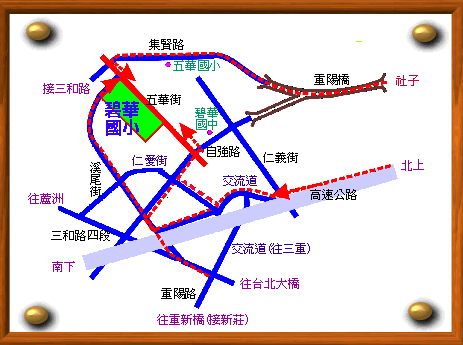 6.課程與上課流程表:(1) 打擊樂(第一期)-高瀚諺老師 (2) 烏克麗麗-張淑雲老師 (3) 樂陶陶(第一期)-范秋霞老師(4)一起玩表演(第一期)-陳欣悦老師(5)瓦楞立體紙藝(第一期)-鍾凱翔老師(6)書墨玩藝 -王意馨老師(7)創意藝起GO-汪湘荃老師＊因應個資法，學生之監護人應同意學生資料僅作為本活動使用。＊弱勢學生報名時請付證明文件或經所屬學校認證，報名表請連同材料費或樂器代購費一起繳交。＊實際開課狀況，以各校公告為準。	節次日期時間課程主題課程內容14/28（日）13:00~16:00肢體開發與認識樂器用遊戲帶領小朋友認識打擊樂器，用身體語言學會如何數拍子與音樂的律動，初步認識音樂與節奏並結合演奏。簡單教學發表曲會用到的音樂基礎，並指導如何握棒與基本練習，體驗合奏的迷人之處。25/5（日）13:00~16:00第一次練習發表曲（一）為第一次發曲，依照小朋友的擅長樂器與特性細分樂器，並作一對一簡單指導教學，讓小朋友能快速進入學習狀態，分段練習與小朋友分析段落與分段訓練，聆聽曲子內的主奏與伴奏，更了解音樂的走向與奧妙。35/12（日）13:00~16:00發表曲（一）完整練習與音樂欣賞試著把段落銜接，演奏完整樂曲，並欣賞影片，觀摩他團影片演奏並分享感想。45/19（日）13:00~16:00練習發表曲（二）為第二次發曲子，與第一首曲子區分，讓學習多元，發不同樂器，可以多學習不同樂器演奏方式，分段練習，訓練段落並分部訓練，聆聽主奏與伴奏，了解音樂的不同。55/26（日）13:00~16:00發表曲（二）完整練習與音樂欣賞試著把段落銜接，演奏完整樂曲，並欣賞影片，觀摩他團影片演奏並分享感想。66/2（日）13:00~16:00為發表會最後練習成果發表會，複習兩首發表曲，並做專業性的成果發表。招生對象對打擊樂有興趣的學生，啟發小朋友對音樂的喜愛與聆聽。對打擊樂有興趣的學生，啟發小朋友對音樂的喜愛與聆聽。對打擊樂有興趣的學生，啟發小朋友對音樂的喜愛與聆聽。對打擊樂有興趣的學生，啟發小朋友對音樂的喜愛與聆聽。師資簡介高瀚諺 Kao,Han-Yen畢業於國立臺北藝術大學管絃與擊樂研究所碩士班，曾師事吳珮菁、吳思珊、鄭醴丰、許正信老師。2018隨朱宗慶打擊樂團至PASIC美國國際打擊樂協會參加演出2016榮獲「義大利打擊樂大賽」木琴獨奏第一名 與「義大利打擊樂網路重奏比賽」第二名2013榮獲「比利時國際木琴大賽」第一名與「最佳觀眾票選獎」受邀至各國演出，美國、日本、比利時、義大利、盧森堡等，並舉辦多場個人打擊樂獨奏會高瀚諺 Kao,Han-Yen畢業於國立臺北藝術大學管絃與擊樂研究所碩士班，曾師事吳珮菁、吳思珊、鄭醴丰、許正信老師。2018隨朱宗慶打擊樂團至PASIC美國國際打擊樂協會參加演出2016榮獲「義大利打擊樂大賽」木琴獨奏第一名 與「義大利打擊樂網路重奏比賽」第二名2013榮獲「比利時國際木琴大賽」第一名與「最佳觀眾票選獎」受邀至各國演出，美國、日本、比利時、義大利、盧森堡等，並舉辦多場個人打擊樂獨奏會高瀚諺 Kao,Han-Yen畢業於國立臺北藝術大學管絃與擊樂研究所碩士班，曾師事吳珮菁、吳思珊、鄭醴丰、許正信老師。2018隨朱宗慶打擊樂團至PASIC美國國際打擊樂協會參加演出2016榮獲「義大利打擊樂大賽」木琴獨奏第一名 與「義大利打擊樂網路重奏比賽」第二名2013榮獲「比利時國際木琴大賽」第一名與「最佳觀眾票選獎」受邀至各國演出，美國、日本、比利時、義大利、盧森堡等，並舉辦多場個人打擊樂獨奏會高瀚諺 Kao,Han-Yen畢業於國立臺北藝術大學管絃與擊樂研究所碩士班，曾師事吳珮菁、吳思珊、鄭醴丰、許正信老師。2018隨朱宗慶打擊樂團至PASIC美國國際打擊樂協會參加演出2016榮獲「義大利打擊樂大賽」木琴獨奏第一名 與「義大利打擊樂網路重奏比賽」第二名2013榮獲「比利時國際木琴大賽」第一名與「最佳觀眾票選獎」受邀至各國演出，美國、日本、比利時、義大利、盧森堡等，並舉辦多場個人打擊樂獨奏會補充說明每位學員酌收教材費300元每位學員酌收教材費300元每位學員酌收教材費300元每位學員酌收教材費300元節次日期時間課程主題課程內容14/13（六）13:00~16:00第一堂基本功1.介紹烏克麗麗2.爬格子3.音階4.小星星5.聖誕鈴聲6.小蜜蜂7.小毛驢24/20（六）13:00~16:00第二堂節奏變化1.複習上週內容2.往事難忘3.小步舞曲34/27（六）13:00~16:00第三堂和弦1.複習上週內容2.和弦3.右手刷弦4.歡樂年華5.春神來了45/4（六）13:00~16:00第四堂刷弦變化1.複習2.「歡樂年華」自彈自唱3.刷弦節奏遊戲4.「童年」55/11（六）13:00~16:00第五堂唱歌嘍～1.複習「歡樂年華、童年」2.寶貝65/18（六）13:00~16:00第六堂嘿！快結束了！好好練琴了嗎？1.複習「寶貝」2.「隱形的翅膀」75/25（六）13:00~16:00第七堂班內小成發表演驗收嘍！招生對象歡迎國小3年級以上學生及親子一起共學歡迎國小3年級以上學生及親子一起共學歡迎國小3年級以上學生及親子一起共學歡迎國小3年級以上學生及親子一起共學師資簡介張淑雲老師，高雄人，從小學習音樂，畢業於國立臺灣師範大學民族音樂學研究所，國立臺灣藝術大學，主修柳琴，副修鋼琴，台北柳琴室內樂團團員，唐美雲歌仔戲團樂師。烏克麗麗任教經歷：培幼文教機構、土城農會幼兒園、鶯歌二橋小學、鶯歌工商、綠洲家園、漳和國中週末藝術學校.....等等烏克麗麗班講師，教學活潑，各種年齡層皆能掌握，教學經歷及表演經驗豐富。曾向夏威夷演奏家Bruce Shimabukuro學習烏克麗麗。★專長:柳琴。中阮。鋼琴。烏克麗麗張淑雲老師，高雄人，從小學習音樂，畢業於國立臺灣師範大學民族音樂學研究所，國立臺灣藝術大學，主修柳琴，副修鋼琴，台北柳琴室內樂團團員，唐美雲歌仔戲團樂師。烏克麗麗任教經歷：培幼文教機構、土城農會幼兒園、鶯歌二橋小學、鶯歌工商、綠洲家園、漳和國中週末藝術學校.....等等烏克麗麗班講師，教學活潑，各種年齡層皆能掌握，教學經歷及表演經驗豐富。曾向夏威夷演奏家Bruce Shimabukuro學習烏克麗麗。★專長:柳琴。中阮。鋼琴。烏克麗麗張淑雲老師，高雄人，從小學習音樂，畢業於國立臺灣師範大學民族音樂學研究所，國立臺灣藝術大學，主修柳琴，副修鋼琴，台北柳琴室內樂團團員，唐美雲歌仔戲團樂師。烏克麗麗任教經歷：培幼文教機構、土城農會幼兒園、鶯歌二橋小學、鶯歌工商、綠洲家園、漳和國中週末藝術學校.....等等烏克麗麗班講師，教學活潑，各種年齡層皆能掌握，教學經歷及表演經驗豐富。曾向夏威夷演奏家Bruce Shimabukuro學習烏克麗麗。★專長:柳琴。中阮。鋼琴。烏克麗麗張淑雲老師，高雄人，從小學習音樂，畢業於國立臺灣師範大學民族音樂學研究所，國立臺灣藝術大學，主修柳琴，副修鋼琴，台北柳琴室內樂團團員，唐美雲歌仔戲團樂師。烏克麗麗任教經歷：培幼文教機構、土城農會幼兒園、鶯歌二橋小學、鶯歌工商、綠洲家園、漳和國中週末藝術學校.....等等烏克麗麗班講師，教學活潑，各種年齡層皆能掌握，教學經歷及表演經驗豐富。曾向夏威夷演奏家Bruce Shimabukuro學習烏克麗麗。★專長:柳琴。中阮。鋼琴。烏克麗麗補充說明每位學員酌收300元樂譜費每位學員酌收300元樂譜費每位學員酌收300元樂譜費每位學員酌收300元樂譜費節次日期時間課程主題課程內容14/13（六）13:00~16:00動物總動員觀察動物造型並表現透過圓片，觀察並說出動物特徵將動物結構分解成幾何造型手貼陶土成幾何造型並組合成一隻動物24/20（六）13:00~16:00陶板壓印畫探索工具壓印效果練習將陶土用桿棍壓滾成一片平均適當厚度的陶板裁切陶板造型（圓或方或其他……設定好主題在陶板上用工具壓印成一幅美麗的畫局部上化妝土或氧化鐵34/27（六）13:00~16:00陶魚水中游欣賞並表現魚的造型透過圖片分析及觀察魚類特色壓製陶土成陶板，並裁切成魚的造型在陶魚上，刻繪及黏塑，豐富魚身上的肌理45/4（六）13:00~16:00樹葉拓印掛飾（植栽）兩片土板之接合選擇樹葉並利用葉脈上紋理壓印在擀好的陶板上，並裁切下來再用另一片陶板，覆在葉上，兩片之間可塞報紙保留空間適度整理並鑽洞，使作品可吊掛55/11（六）13:00~16:00泥條筆筒泥條搓揉及運用練習搓泥條泥條捲曲變化成不同花樣將捲好花樣的泥條組合成一高身筆筒65/18（六）13:00~16:00混色泥土陶盤雙色或多色陶土運用將有色土，搓成適當花樣貼合在陶土上裁剪陶板成圓形或其他造型將有色陶板摺邊做成盤子造型75/25（六）13:00~16:00陶板屋練習陶板組合壓制陶板並按照型版切成一塊一塊土版將四片土版組合成盒子再將兩片土版貼合在盒子上做成斜屋頂房子切割出門窗、位置招生對象歡迎國小3年級以上學生及親子一起共學歡迎國小3年級以上學生及親子一起共學歡迎國小3年級以上學生及親子一起共學歡迎國小3年級以上學生及親子一起共學師資簡介范秋霞 老師台師大美術研究所碩士新北市中和區復興國小美術老師現為新北市中和區樂齡學習中心陶藝班講師、永和社大生活陶藝班講師范秋霞 老師台師大美術研究所碩士新北市中和區復興國小美術老師現為新北市中和區樂齡學習中心陶藝班講師、永和社大生活陶藝班講師范秋霞 老師台師大美術研究所碩士新北市中和區復興國小美術老師現為新北市中和區樂齡學習中心陶藝班講師、永和社大生活陶藝班講師范秋霞 老師台師大美術研究所碩士新北市中和區復興國小美術老師現為新北市中和區樂齡學習中心陶藝班講師、永和社大生活陶藝班講師補充說明1.每位學員酌收教材費 700 元（七次課程含陶土、有色土、化妝土、素燒、釉藥及高溫燒）1.每位學員酌收教材費 700 元（七次課程含陶土、有色土、化妝土、素燒、釉藥及高溫燒）1.每位學員酌收教材費 700 元（七次課程含陶土、有色土、化妝土、素燒、釉藥及高溫燒）1.每位學員酌收教材費 700 元（七次課程含陶土、有色土、化妝土、素燒、釉藥及高溫燒）節次日期時間課程主題課程內容14/13（六）13:00~16:00認識你、認識我1.說故事2.暖身暖聲3.咕嚕照相機活動4.繪本故事屋24/20（六）13:00~16:00千變萬化石頭王國肢體開發、即興表演繪畫石頭表情繪本故事屋演出-角色分配、獨劇34/27（六）13:00~16:00模仿秀一秀肢體開發、即興表演膽量訓練繪本故事屋演出-排練45/4（六）13:00~16:00童音成曲想像力訓練視覺聽覺訓練繪本故事屋演出-排練55/11（六）13:00~16:00心情點滴肢體訓練、聲音表情外在表演呈現內在情緒繪本故事屋演出-排65/18（六）13:00~16:00魔鏡魔鏡肢體開發模仿訓練繪本故事屋演出-排練375/25（六）13:00~16:00我是劇中人人體彩繪動物示範自己繪畫紙上、臉部演出-整排招生對象國小1-4年級及親子共學國小1-4年級及親子共學國小1-4年級及親子共學國小1-4年級及親子共學師資簡介高學師範大學表演藝術研究所肄業/高雄樹德科技大學表演藝術系畢業現任民安國小表演藝術教師擔任光興國小戲劇故事屋育樂營老師擔任杯子劇團演員擔任中山國中表演藝術兼任教師擔任新北市客家文化園區13週年慶杯子劇團演出客語主持人擔任愛鄰協會兒童布偶說故事老師擔任卡滋卡滋藝術營舞蹈戲劇老師擔任小豆苗才藝班兒童戲劇老師擔任新北市各學校舞蹈社團老師高學師範大學表演藝術研究所肄業/高雄樹德科技大學表演藝術系畢業現任民安國小表演藝術教師擔任光興國小戲劇故事屋育樂營老師擔任杯子劇團演員擔任中山國中表演藝術兼任教師擔任新北市客家文化園區13週年慶杯子劇團演出客語主持人擔任愛鄰協會兒童布偶說故事老師擔任卡滋卡滋藝術營舞蹈戲劇老師擔任小豆苗才藝班兒童戲劇老師擔任新北市各學校舞蹈社團老師高學師範大學表演藝術研究所肄業/高雄樹德科技大學表演藝術系畢業現任民安國小表演藝術教師擔任光興國小戲劇故事屋育樂營老師擔任杯子劇團演員擔任中山國中表演藝術兼任教師擔任新北市客家文化園區13週年慶杯子劇團演出客語主持人擔任愛鄰協會兒童布偶說故事老師擔任卡滋卡滋藝術營舞蹈戲劇老師擔任小豆苗才藝班兒童戲劇老師擔任新北市各學校舞蹈社團老師高學師範大學表演藝術研究所肄業/高雄樹德科技大學表演藝術系畢業現任民安國小表演藝術教師擔任光興國小戲劇故事屋育樂營老師擔任杯子劇團演員擔任中山國中表演藝術兼任教師擔任新北市客家文化園區13週年慶杯子劇團演出客語主持人擔任愛鄰協會兒童布偶說故事老師擔任卡滋卡滋藝術營舞蹈戲劇老師擔任小豆苗才藝班兒童戲劇老師擔任新北市各學校舞蹈社團老師補充說明1.每位學員酌收教材費  200 元1.每位學員酌收教材費  200 元1.每位學員酌收教材費  200 元1.每位學員酌收教材費  200 元節次日期時間課程主題課程內容14/13（六）13:00~16:00「創作就是我的生活」演講分享以及課程介紹。24/20（六）13:00~16:00紙鶴的運用-蜻蜓紙鶴摺法教學與變化，從紙鶴改造成蜻蜓。34/27（六）13:00~16:00紙鶴的運用-摺紙鍬形蟲進階的紙鶴變化，以三隻紙鶴組合出鍬形蟲。45/4（六）13:00~16:00瓦楞紙塑基本操作瓦楞紙操作教學，含切割、黏貼材料特性、特殊材料使用以及瓦楞紙材質特性，並製作卡通造型的房屋。55/11（六）13:00~16:00小組瓦楞紙雕塑學生分組共同製作大型作品。65/18（六）13:00~16:00小組瓦楞紙雕塑繼續製作作品。75/25（六）13:00~16:00瓦楞紙雕塑與作品發表作品收尾及作品發表。招生對象歡迎國小3年級以上學生及親子一起共學歡迎國小3年級以上學生及親子一起共學歡迎國小3年級以上學生及親子一起共學歡迎國小3年級以上學生及親子一起共學師資簡介東海大學美術系畢業的鍾凱翔，擅長以各種媒材製作立體雕塑作品，其中又以瓦楞紙為最主要的創作材料。曾受美國好萊塢知名特效學校StanWinston School越洋視訊專訪，並於國內參加許多展覽並陸續舉辦過「視覺達爾文-鍾凱翔的仿生狂想」、「五年」…等三次個人展覽。東海大學美術系畢業的鍾凱翔，擅長以各種媒材製作立體雕塑作品，其中又以瓦楞紙為最主要的創作材料。曾受美國好萊塢知名特效學校StanWinston School越洋視訊專訪，並於國內參加許多展覽並陸續舉辦過「視覺達爾文-鍾凱翔的仿生狂想」、「五年」…等三次個人展覽。東海大學美術系畢業的鍾凱翔，擅長以各種媒材製作立體雕塑作品，其中又以瓦楞紙為最主要的創作材料。曾受美國好萊塢知名特效學校StanWinston School越洋視訊專訪，並於國內參加許多展覽並陸續舉辦過「視覺達爾文-鍾凱翔的仿生狂想」、「五年」…等三次個人展覽。東海大學美術系畢業的鍾凱翔，擅長以各種媒材製作立體雕塑作品，其中又以瓦楞紙為最主要的創作材料。曾受美國好萊塢知名特效學校StanWinston School越洋視訊專訪，並於國內參加許多展覽並陸續舉辦過「視覺達爾文-鍾凱翔的仿生狂想」、「五年」…等三次個人展覽。補充說明1.每位學員酌收教材費   250 元1.每位學員酌收教材費   250 元1.每位學員酌收教材費   250 元1.每位學員酌收教材費   250 元節次日期時間課程主題課程內容14/13（六）13:00~16:00舞文弄墨敬書藝1.課程介紹2.書法基本概念及技巧3.永字八法唱一唱24/20（六）13:00~16:00玩文遊字樂書法1.字或詞的靜寫2.書法文字創作-畫仙板3.以單「字」或「詞」為成品。34/27（六）13:00~16:00彩姓畫名筆墨趣1.名字練習2.彩墨書法練習3.彩墨姓名書法創作45/4（六）13:00~16:00詩情畫意玩字畫1.小字練習（詩句）2.水墨景物練習3.字畫創作55/11（六）13:00~16:00心有大字顯心象1.大字練習2.視覺設計基本介紹3.字的圖像化設計65/18（六）13:00~16:00LOGO設計姓名趣1.LOGO設計基本介紹2.姓名LOGO發想3.LOGO設計實作75/25（六）13:00~16:00紙袋設計任我行1.紙袋書畫設計介紹2.紙袋創意發想3.紙袋設計實作招生對象國小二年級以上學生及親子共學。國小二年級以上學生及親子共學。國小二年級以上學生及親子共學。國小二年級以上學生及親子共學。師資簡介現任：臺北教育大學藝術教育研究碩士泰山國小創意書法指導教師經歷：臺北市藝文推廣處音樂劇劇場設計指導教師北師美術館阿茲海默藝術教育工作坊講師瑞平國小藝術深耕駐校藝術家暨專任講師瑞平國小行政組長（教務、訓育、午餐秘書）暨領域召集人教師專業發展評鑑人員師大華語文教學師資現任：臺北教育大學藝術教育研究碩士泰山國小創意書法指導教師經歷：臺北市藝文推廣處音樂劇劇場設計指導教師北師美術館阿茲海默藝術教育工作坊講師瑞平國小藝術深耕駐校藝術家暨專任講師瑞平國小行政組長（教務、訓育、午餐秘書）暨領域召集人教師專業發展評鑑人員師大華語文教學師資現任：臺北教育大學藝術教育研究碩士泰山國小創意書法指導教師經歷：臺北市藝文推廣處音樂劇劇場設計指導教師北師美術館阿茲海默藝術教育工作坊講師瑞平國小藝術深耕駐校藝術家暨專任講師瑞平國小行政組長（教務、訓育、午餐秘書）暨領域召集人教師專業發展評鑑人員師大華語文教學師資現任：臺北教育大學藝術教育研究碩士泰山國小創意書法指導教師經歷：臺北市藝文推廣處音樂劇劇場設計指導教師北師美術館阿茲海默藝術教育工作坊講師瑞平國小藝術深耕駐校藝術家暨專任講師瑞平國小行政組長（教務、訓育、午餐秘書）暨領域召集人教師專業發展評鑑人員師大華語文教學師資補充說明每位學員酌收教材費500元參與課程的學員每堂課需自備毛筆、梅花盤（調色盤或硯台可替代）、抹布、筆洗、個人印章（建議）、代針筆或油性簽字筆（0.5～0.8mm）。每位學員酌收教材費500元參與課程的學員每堂課需自備毛筆、梅花盤（調色盤或硯台可替代）、抹布、筆洗、個人印章（建議）、代針筆或油性簽字筆（0.5～0.8mm）。每位學員酌收教材費500元參與課程的學員每堂課需自備毛筆、梅花盤（調色盤或硯台可替代）、抹布、筆洗、個人印章（建議）、代針筆或油性簽字筆（0.5～0.8mm）。每位學員酌收教材費500元參與課程的學員每堂課需自備毛筆、梅花盤（調色盤或硯台可替代）、抹布、筆洗、個人印章（建議）、代針筆或油性簽字筆（0.5～0.8mm）。節次日期時間課程主題課程內容14/13（六）13:00~16:00創意姓名貼紙小朋友動手設計畫出屬於自己的創意姓名貼紙。（材料:鉛筆、雙頭奇異筆、色鉛筆、圖畫紙……等）24/20（六）13:00~16:00浮水印樂園帶領小朋友體驗變化多端的浮水印創作，再製成獨一無二的手工筆記本，可搭配活頁紙使用。（材料:平底水盆、浮水印顏料、牙籤、黃素描紙、紙板、雲彩紙、筆記本扣環、白膠）34/27（六）13:00~16:00鉛筆盒壓克力彩繪小朋友使用類似油畫效果的壓克力顏料在透明鉛筆盒上畫出屬於自己的創意筆盒。（材料:壓克力顏料、透明鉛筆盒、畫筆、調色盤或紙）45/4（六）13:00~16:00校園寫生尋寶帶領小朋友體驗美麗校園寫生，尋找獨一無二的角落，使用蠟筆（低年級）加水彩（中高年級），繪出碧華美麗新世界。（材料:蠟筆、畫板、水彩紙、水彩、水彩筆、調色盤、水桶、童軍椅或小板凳）55/11（六）13:00~16:00毛根筆DIY帶著小朋友製作日常創意文具，設計屬於自己的魔法鉛筆。（材料:鉛筆、毛根、毛線、裝飾品、保麗龍球、保麗龍膠）65/18（六）13:00~16:00我的醜醜公仔小朋友利用石頭土捏塑出心目中「最醜」的表情公仔，顛覆美的既定印象，既新奇又有趣。（材料:石頭土、自備小玩具配件、保麗龍膠）75/25（六）13:00~16:00彩色鹽夢幻瓶小朋友使用廢棄空羊奶玻璃瓶加入彩色粉筆與鹽巴融合，再放入個人喜好裝飾，成為家中或校園美感擺飾。（材料:玻璃瓶、彩色粉筆、鹽巴、自備小裝飾配件）招生對象一年級～六年級一年級～六年級一年級～六年級一年級～六年級師資簡介2018年 國立高雄師範大學 美術學系 畢業2018年 國立臺灣師範大學 美術學系碩士班 修業中2018年 國立高雄師範大學 美術學系 畢業2018年 國立臺灣師範大學 美術學系碩士班 修業中2018年 國立高雄師範大學 美術學系 畢業2018年 國立臺灣師範大學 美術學系碩士班 修業中2018年 國立高雄師範大學 美術學系 畢業2018年 國立臺灣師範大學 美術學系碩士班 修業中補充說明1.每位學員酌收教材費 400元1.每位學員酌收教材費 400元1.每位學員酌收教材費 400元1.每位學員酌收教材費 400元108年度新北市假日藝術學校報名表108年度新北市假日藝術學校報名表108年度新北市假日藝術學校報名表108年度新北市假日藝術學校報名表報名類組報名學校：碧華國小-「假日藝起來」假日藝術分校報名班級與材料費：□打擊樂-$300元        □烏克麗麗-$300元    □樂陶陶-$700元□一起玩表演-$200元□瓦楞立體紙藝-$250元□書墨玩藝-$500元□創意藝起GO-$400元報名班級與材料費：□打擊樂-$300元        □烏克麗麗-$300元    □樂陶陶-$700元□一起玩表演-$200元□瓦楞立體紙藝-$250元□書墨玩藝-$500元□創意藝起GO-$400元學生姓名出生年月日    年    月    日家長姓名關 係聯絡電話(H)：                 行動電話：(H)：                 行動電話：(H)：                 行動電話：住  址□□□          市(縣)            區鎮鄉                     路(街)   段   巷   弄   號   樓□□□          市(縣)            區鎮鄉                     路(街)   段   巷   弄   號   樓□□□          市(縣)            區鎮鄉                     路(街)   段   巷   弄   號   樓身分證號緊急連絡人就讀學校關  係年  級     年      班緊急聯絡電話(H)：                    (O)：行動電話：(H)：                    (O)：行動電話：(H)：                    (O)：行動電話：所屬學校承辦人核章備  註承辦人連絡電話備  註